PER I CORRIERI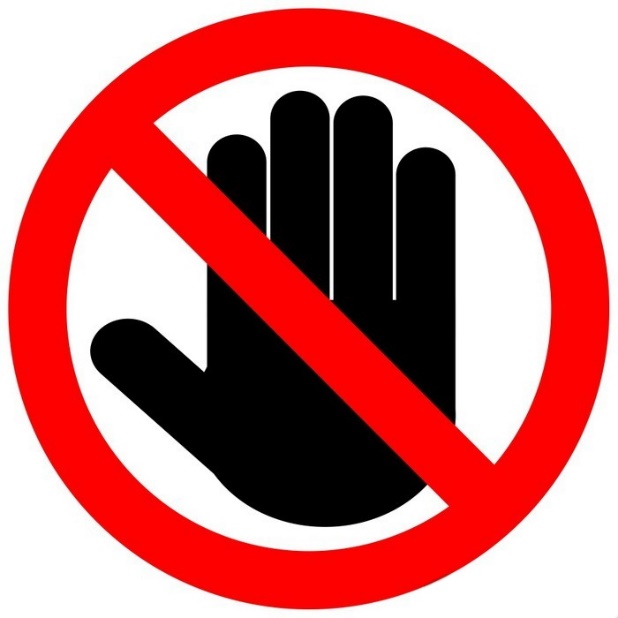 È VIETATO ENTRARE NEL DIPARTIMENTO.MANTENERE LA DISTANZA DI SICUREZZA DAL PERSONALE ADDETTO AL RICEVIMENTO.TELEFONARE AI NUMERI SOTTO INDICATI:Antonietta CIRASOLO  0521- 906018 Caterina AGRIMONTI  0521- 905479Paola PALANZA            0521-905628RIPORRE LA MERCE E LA DISTINTA DI RICEVIMENTO SUL TAVOLO.MANTENERE LA DISTANZA DI SICUREZZA DAL PERSONALE ADDETTO AL RICEVIMENTO CHE EFFETTUA LE OPERAZIONI DI CONTROLLO E CONTESTUALMENTE FIRMA LA DISTINTA DI RICEVIMENTO E SI PONE A DISTANZA DI SICUREZZA.